¡Un saludo para todas!Actividades semana 5 Física Ver el documental Cosmos: mundos posibles – cap. 3 ( está en el classroom)Realizar un resumen con las ideas principales del capítulo y subirlo al classroom.El martes 19 habrá un cuestionario a través de Kahoot. Matemáticas Escribir la ley del coseno en el cuaderno y los casos en los cuales se puede aplicar. (pág.122).Resolver los puntos 3 y 4 de la página 125. COLEGIO EMILIA RIQUELME   Actividades virtuales COLEGIO EMILIA RIQUELME   Actividades virtuales COLEGIO EMILIA RIQUELME   Actividades virtuales COLEGIO EMILIA RIQUELME   Actividades virtuales 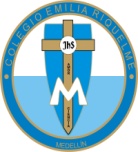 Fecha:18 de mayoAsignatura:   Matemáticas y físicaGrado:10°Docente: Daniel Castaño AgudeloDocente: Daniel Castaño Agudelo